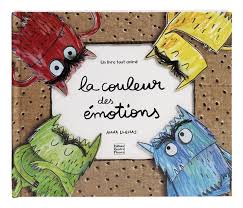 https://www.youtube.com/watch?v=XU1i3weVq04Placez votre curseur sur le texte ci-dessusAppuyez sur la touche Ctrl de votre clavierFaites un « clic gauche »  avec la sourisEt le tour est joué, écoutez l’histoire de « La couleur des émotions »